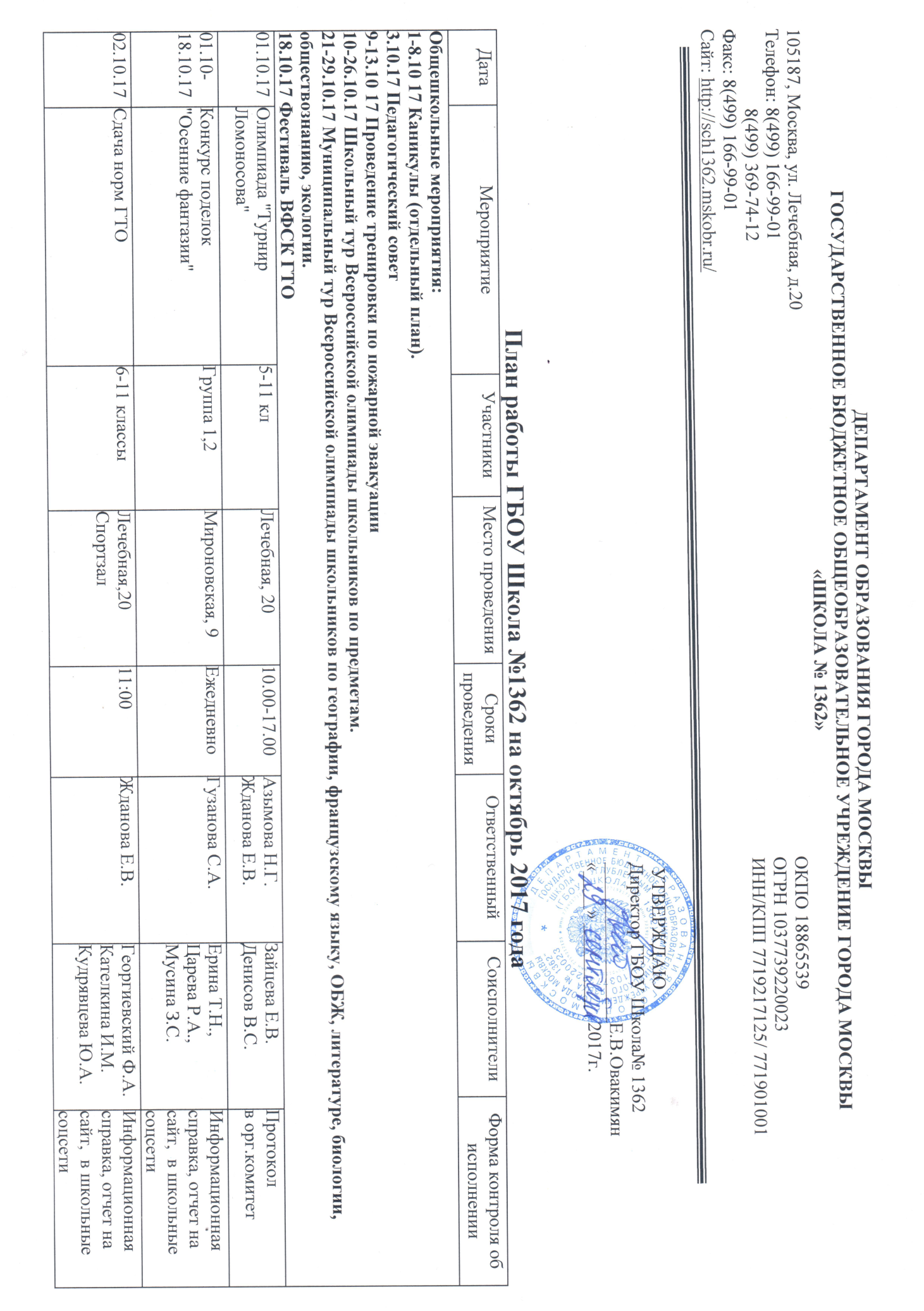 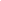 03.10.17 Педагогический совет  Педагогические сотрудники Лечебная, 20 11.00 Овакимян Е.В. Азымова Н.Г. Протокол педсовета 03.10.17Открытие «Школа Ученного кота»дошкольникиЛечебная, 20 16.00Азымова Н.Г. Науменко М.ОБалашова З.В.Информационная справка, отчет на сайт,  в школьные соцсети 03.10.17Открытие «Школа Ученного кота»дошкольникиТкацкая,47 17.00Жданов Е.В. Дегтярева С.А.Гаврилюк Ю.И.Информационная справка, отчет на сайт,  в школьные соцсети 03.10.17 Личное первенство по настольному теннису 8-11 классы Ткацкая,47 спортзал Начало в 11:00 Жданов Е.В. Георгиевский Ф.А Информационная справка, отчет на сайт,  в школьные соцсети 03.10.17Спортивный досуг «Путешествие в осенний лесГруппа 1,  2Зверинецкая, 31 а9.00-9.20Башлык И.В.Иванов В.А.Информационная справка, отчет на сайт,  в школьные соцсети 04.10.17 Сдача норм ГТО 6-11 классы Лечебная,20 спортплощадка Начало в 11:00 Азымова Н.Г. Жданова Е.В. Георгиевский Ф.А. Кателкина И.М. Кудрявцева Ю.А. Информационная справка, отчет на сайт,  в школьные соцсети 05.10.17 Первенство по волейболу 9-11 классы Лечебная,20 спортзал Начало в 11:00 Азымова Н.Г. Жданова Е.В. Кателкина Ю.А. Информационная справка, отчет на сайт,  в школьные соцсети 06.10.17 Школьный турнир по мини-футболу "Золотая осень" 9-11 классы Ткацкая,47 спортзал Начало в 11:00 Жданова Е.В. Георгиевский Ф.А. Информационная справка, отчет на сайт,  в школьные соцсети 06.10.17 НОД "Овощная ярмарка" Группа 4 Мироновская, 12 9.30-9.55 Гузанова С.А. Дроздова А.Н. Информационная справка 9-13.10 2017 Проведение тренировки по пожарной эвакуации Обучающиеся, сотрудники Лечебная, 20 Ткацкая, 47 По отдельному плану Илюшин С.Н. Кудрявцева Ю.А. Отчет о проведении эвакуации 10.10.17Школьный тур олимпиады по русскому языку5-11Лечебная, 20  Ткацкая, 47После уроковАзымова Н.Г. Жданова Е.В. Лаукарт Т.Н.Базанова Е.Н..Зайцева Е.В.Денисов В.С.Протокол в АИС 10.10.17 Тренировочная работа по русскому языку 9аб  Лечебная, 20 По графику Азымова Н.Г. Козлова Л.И. Путько Н.А. Отчет в Статград 10.10.17 Тренировочная работа по русскому языку 9вг Ткацкая, 47 По графику Жданова Е.В. Белова Э.В. Малеваный В.В. Отчет в Статград 10.10.17 НОД "Как помочь Буратино?" Группа 2 Мироновская, 12 9.00-9.30 Гузанова С.А. Сапеко Н.Н. Информационная справка, отчет на сайт,  в школьные соцсети 10.10.17 НОЖ "Ежик в лесу" Группа 4 Мироновская, 12 9.35-10.00 Гузанова С.А. Анисимова Н.А. Информационная справка, отчет на сайт,  в школьные соцсети 10.10.17 Школьный этап ВОШ по русскому языку 5-11 кл Лечебная, 20 Ткацкая, 47 По графику Азымова Н.Г. Жданова Е.В. Лаукарт Т.Н. Орлова В.О. Денисов В.С. Протокол в АИС 11.10.17Школьный тур олимпиады по немецкому языку5-11Лечебная, 20 Ткацкая, 47После уроковАзымова Н.Г. Жданова Е.В. Архипова М.В.Зайцева Е.В.Протокол в АИС12.10.17МЦКО. Независимая диагностика по математике 9абЛечебная, 20 По графикуАзымова Н.Г. Яковлева В.В.Орлова Е.А.Справка в учебную часть12.10.17МЦКО. Независимая диагностика по математике 9вгТкацкая, 47По графикуЖданова Е.В. Марынкина Н.М.Одыкова Д.А.Морозова М.И.Справка в учебную часть11.10.17 Тренировочная работа по физике 11а Лечебная ,20 По графику Азымова Н.Г. Юденко М.Н. Путько Н.А.Отчет в Статград 11.10.17 Тренировочная работа по физике 11бТкацкая, 47По графику Жданова Е.В. Арданкина Н.С.Малеванный В.В.Отчет в Статград 11.10.17 Тренировочная работа по химии9аб Лечебная ,20 По графику Азымова Н.Г. Лошакова С.В.Путько Н.А.Отчет в Статград 11.10.17 Тренировочная работа по химии9вгТкацкая, 47По графику Жданова Е.В. Воробьева Н.С.Малеванный В.В.Отчет в Статград 12.10.17Школьный тур олимпиады по физкультуре5-11Лечебная, 20  Ткацкая, 47После уроковАзымова Н.Г. Жданова Е.В. Кателкина И.М.Кудрявцева Ю.А.Скалкина Т.С.Георгиевский Ф.А.Зайцева Е.В.Денисов В.С.Протокол в АИС13.10.17 Тренировочная работа по обществознанию11а Лечебная ,20 По графику Азымова Н.Г. Пашкова Ю.С.Путько Н.А.Отчет в Статград 13.10.17 Тренировочная работа по обществознанию11бТкацкая, 47По графику Жданова Е.В. Костина Н.А.Колоколова Е.Е.Малеванный В.В.Отчет в Статград 13.10.17Школьный тур олимпиады по географии5-11Лечебная, 20  Ткацкая, 47После уроковАзымова Н.Г. Жданова Е.В. Скворцова Е.А..Зайцева Е.В.Денисов В.С.Протокол в АИС13-30.10.17 Международная интернет олимпиада по английскому языкуkyengSuperCupAutumn17 5-11 класс Лечебная, 20 После уроков Метелкина Г.В. Елизарова О.В Портнова М.А. Итоговый протокол 16.10.17Школьный тур олимпиады по истории5-11Лечебная, 20  Ткацкая, 47После уроковАзымова Н.Г. Жданова Е.В. Рыкова Н.И..Зайцева Е.В.Денисов В.С.Протокол в АИС16.10.-20.10.17 Общешкольный сбор макулатуры 1-11 класс Лечебная, 20 В течение дня Азымова Н.Г. Суховерхова Е.А., классные руководители Информационная справка, отчет на сайт,  в школьные соцсети 17.10.17 Тренировочная работа по физике 9а бЛечебная ,20 По графику Азымова Н.Г. Юденко М.Н. Путько Н.А.Отчет в Статград 17.10.17 Тренировочная работа по физике 9вгТкацкая, 47По графику Жданова Е.В. Арданкина Н.С.Малеванный В.В.Отчет в Статград 17.10.1719.10.17Школьный тур олимпиады по математике5-11Лечебная, 20 После уроковАзымова Н.Г. Жданова Е.В. Яковлева В.В.Кабакова Н.М.Зайцева Е.В.Денисов В.С.Протокол в АИС17.10.17 Музыкальный досуг  "Осень в гости к нам пришла" Группа №1 Фортунатовская 10 9.15 - 9.30 Михайловская Е.В. Назмутдинова Р.А. Информационная справка, отчет на сайт,  в школьные соцсети 18.10.17Школьный тур олимпиады по астрономии5-11Лечебная, 20  Ткацкая, 47После уроковАзымова Н.Г. Жданова Е.В. Юденко М.Н.Арданкина Н.С.Зайцева Е.В.Денисов В.С.Протокол в АИС18.10.17 Фестиваль ВФСК ГТО 5-11 кл Лечебная, 20 15:30-17:30 Азымова Н.Г. Жданова Е.В. Кудрявцева Ю.А. Кателкина И.М. Скалкина Т.С. Георгиевский Ф.А. Протоколы в ЦТ ВФСК ГТО 18.10.17. 20.10.17 Музыкальный досуг "Осенние фантазии" Группа 1,2 Мироновская,9 9.00-9.15 Гузанова С.А. Назмутдинова Р.Я. Информационная справка, отчет на сайт,  в школьные соцсети 18.10.17 НОД "Осенняя сказка" Группа 6 Мироновская, 12 9.30-10.00 Гузанова С.А. Кириченко Н.К. Информационная справка, отчет на сайт,  в школьные соцсети 19.10.17 Подготовка к ЕГЭ.Диагностическая работа по русскому языку. Текст (позиция 1-3). Языковые нормы (позиции 4-7 ЕГЭ)» 11а Лечебная ,20 По графику Азымова Н.Г. Лаукарт Т.Н.Путько Н.А.Отчет в Статград 19.10.17 Подготовка к ЕГЭ.Диагностическая работа по русскому языку. Текст (позиция 1-3). Языковые нормы (позиции 4-7 ЕГЭ)» 11бТкацкая, 47По графику Жданова Е.В. Белова Э.В.Малеванный В.В.Отчет в Статград 19.10.17 Школьный этап ВОШ по химии 5-11 кл Лечебная, 20 Ткацкая, 47 По графику Азымова Н.Г. Жданова Е.В. Лошакова С.В. Воробьева Е.Н. Протокол в АИС 19.10.17 Школьный этап ВОШ по технологии 5-8 кл Лечебная, 20 Ткацкая, 47 По графику Азымова Н.Г. Жданова Е.В. Мутякова Н.Г. Чистякова Ю.В. Протокол в АИС 19.10.17 Психологическое тестирование "Копинг-стратегии в стрессовых ситуациях" Педагоги Мироновская, 12 13.30-14.30 Гузанова С.А. Михальцова Ю.В. Информационная справка, отчет на сайт,  в школьные соцсети 19.10.17 Музыкальный досуг "Осень в гости к нам пришла" Группа №2,3 Фортунатовская 10 9.00 - 9.25 10.00 - 10.30 Михайловская Е.В. Назмутдинова Р.С. Информационная справка, отчет на сайт,  в школьные соцсети 23.10.17 Школьный этап ВОШ по экономике 7-11 кл. Лечебная, 20  Ткацкая, 47  По графику Азымова Н.Г. Жданова Е.В. Путько Н.А. Костина Н.А. Протокол в АИС 24.10.17 Подготовка к ОГЭ.Диагностическая работа по русскому языку. «Изложение (позиция 1 ОГЭ)». 9абЛечебная ,20 По графику Азымова Н.Г. Козлова Л.И.Путько Н.А.Отчет в Статград 24.10.17 Подготовка к ОГЭ.Диагностическая работа по русскому языку. «Изложение (позиция 1 ОГЭ)». 9вгТкацкая, 47По графику Жданова Е.В. Белова Э.В.Малеванный В.В.Отчет в Статград 24.10.17 Школьный этап ВОШ по информатике 5-11 кл. Лечебная, 20  Ткацкая, 47  По графику Азымова Н.Г. Жданова Е.В. Путько Н.А. Малеваный В.В. Панасенкова О.В. Протокол в АИС 24.10.17Музыкальный досуг « Осень в гости позвала»Группа 2Зверинецкая, 31 а9.30-9.50Башлык И.В.Подзигун И.В.Информационная справка, отчет на сайт,  в школьные соцсети 24.10.17Музыкальный досуг « Постучалась в двери осень»Группа 4Зверинецкая, 31 а10.30-11.00Башлык И.В.Подзигун И.В.Информационная справка, отчет на сайт,  в школьные соцсети 25.10.17МЦКО. Независимая диагностика по русскому языку9абвгЛечебная, 20 Ткацкая, 47По графикуАзымова Н.Г. Жданова Е.В. Козлова Л.И.Белова Э.В.Справка в учебную часть25.10.17МЦКО. Независимая диагностика по истории государства Российского11абЛечебная, 20 Ткацкая, 47По графикуАзымова Н.Г. Жданова Е.В. Пашкова Ю.С.Костина Е.Е.Костина Н.А.Справка в учебную часть25.10.17Музыкальный досуг « Осень в гости к нам пришла»Группа 3Зверинецкая, 31 а9.30-9.55Башлык И.В.Подзигун И.В.Информационная справка, отчет на сайт,  в школьные соцсети 25.10.17Музыкальный праздник « Осенняя карусель»Группа 5Зверинецкая, 31 а9.30-9.55Башлык И.В.Подзигун И.В.Информационная справка, отчет на сайт,  в школьные соцсети 26.10.17 Тренировочная работа по химии9абЛечебная ,20 По графику Азымова Н.Г. Лошакова С.В.Путько Н.А.Отчет в Статград 26.10.17 Тренировочная работа по химии9вгТкацкая, 47По графику Жданова Е.В. Воробьева Н.С.Малеванный В.В.Отчет в Статград 26.10.17, 30.09.17 Музыкальный досуг "Осенняя ярмарка" Группа 5,6 Мироновская. 12 15.40-16.10 Гузанова С.А. Финаева-Николотова И.ВИнформационная справка, отчет на сайт,  в школьные соцсети 26.10.17 Музыкальный досуг "Приключения огурчика" Группа 2,3 Мироновская, 12 9.00-9.15 9.25-9.40 Гузанова С.А. Финаева-Николотова Информационная справка, отчет на сайт,  в школьные соцсети 26.10.17Музыкальный досуг « Осенние листочки»Группа 1 Зверинецкая, 31 а9.15 – 9.35Башлык И.В.Подзигун И.В.Информационная справка, отчет на сайт,  в школьные соцсети 26.10.17 Музыкальный праздник « «Проводы осени»Группа 6Зверинецкая, 31 а10.00 – 10.30 Башлык И.В.Подзигун И.В.Информационная справка, отчет на сайт,  в школьные соцсети 27.10.17 Музыкальный досуг "Осенняя сказка" Группа 1 Мироновская,12 9.00-9.10 Гузанова С.А. Финаева-Николотова И.В. Информационная справка, отчет на сайт,  в школьные соцсети 27.10.17 "Под открытым зонтиком добра". Игра-беседа ДДЦ Лечебная, 20 15.30-16.30 Азымова Н.Г. Моисеева С.Н., Гладышева О.В., Воспитатели ДДЦ Информационная справка, отчет на сайт школы 30.10.17 Единый урок по безопасности в сети "Интернет" 5-11 кл Лечебная, 20 Ткацкая, 47 По графику Азымова Н.Г. Жданова Е.В. Путько Н.А. Малеваный В.В. Панасенкова О.В. Отчет на сайт школы 31.10.17 Сказка "Репка" Группа 4 Мироновская, 12 9.00-9.25 Гузанова С.А. Финаева-Николотова И.В. Информационная справка, отчет на сайт,  в школьные соцсети 